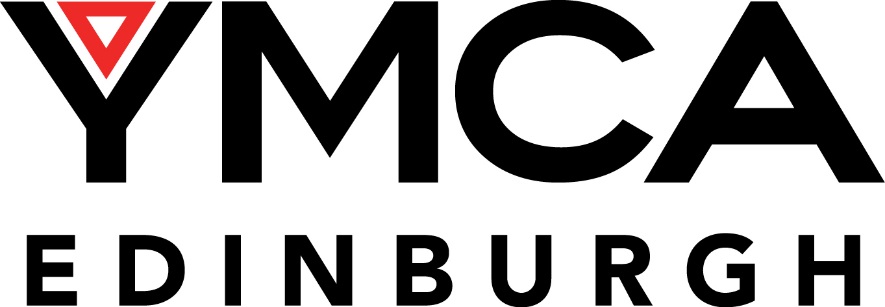 Job Description:  Families Development WorkerSalary: £24,741 pro rata (£16,965 per annum based on 24 hrs per week)Job Purpose: We are excited to introduce this new post of Families Development Worker. The role will be essential in consolidating YMCA Edinburgh’s core services through expanding our women and families project to work alongside youth mentoring and play provision. The post holder will be working with the parents and families of children engaged in our services allowing for a more holistic whole-family approach. This will be achieved by developing a family support service which offers one to one and group support alongside existing women and families provision. The postholder will work directly alongside the Women and Families coordinator. This post is funded by the National Lottery through an award from The Big Lottery Fund.Hours: 24 hours per week, Fixed Term until 31st July 2019 with potential to continue in role. Responsible to: Association Manager.Location of work: Acorn Centre, 1 Junction Place, Leith   Key Duties:Supporting the core of the YMCA women’s work: weekly Tuesday Women’s drop in, group trips and activities throughout the year. Develop new work to support the parents and carers of children engaging in the YMCA mentoring service and YMCA playscheme, offering support and helping to overcome barriers when accessing services. Establishing new groups and activities which address confidence, well-being, self-help and address barriers to engagement.Key Activities:Explore opportunities to develop family/women’s support groups for vulnerable and socially isolated parents. Build opportunities for mothers to engage in YMCA women’s work, or link to other services for support. Identify the on-going needs and interests of those attending the women’s group and work with Women & Families Coordinator to plan appropriate programmes and learning opportunities in response to those needs.Provide 1:1 support for parents/carers of young people attending services, as required and requested.Develop a working knowledge of other community-based family support agencies in Leith and Edinburgh to signpost women and families to.Risk assess any programme or activities for which you are the key worker – in consultation with your line manager.Develop monitoring and evaluation systems including case study materials.Operate within the Christian value base of YMCA Edinburgh.Such other duties as are required from time to time.Person Profile:The following attributes are sought for the post:Essential:Experience of community development work and face to face work with vulnerable women and familiesExperience of providing 1 to 1 support to adultsAn understanding of the issues facing vulnerable women and families in EdinburghGood oral and written communication skillsAbility to work as part of a teamFlexibility and adaptability Experience in monitoring and reviewing targets and outcomesWillingness to work independently, plan and manage time effectively and travel across the cityIn sympathy with the Christian ethos of the YMCA  Desirable:A working knowledge of organisations in the Leith and Edinburgh area that support women and familiesExperience of working with excluded communitiesExperience of risk assessing programme activities Experience of developing and delivering issue based group work with adultsExperience of supporting women from a range of backgrounds and agesExperience of being involved in the development and launch of a projectThis post carries a Genuine Occupational Requirement for a female worker and is subject to PVG Scheme checksIf you require any further information, please contact YMCA Edinburgh on 01315537877 and ask for Mike or email plusone@ymcaedinburgh.comClosing date for applications is Friday 24th August at 5pm. Please return completed application forms by email to Mike Kerracher on plusone@ymcaedinburgh.com. Interviews will be held on Wednesday 5th September. 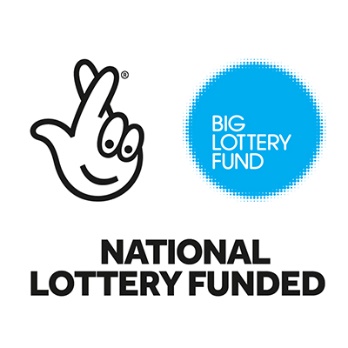 